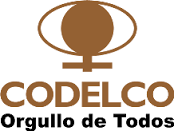 CORPORACIÓN NACIONAL DEL COBRE DE CHILEGERENCIA DE ABASTECIMIENTOLICITACIÓN Nº 7000148938SUMINISTRO DE: ESTRUCTURA  RUEDA DE MOLDEO OUTOKUMPU RESUMEN EJECUTIVOLa Corporación Nacional del Cobre de Chile le invita a participar en el proceso de Licitación para el Suministro de  Estructura Rueda de Moldeo Outokumpu Esta licitación será realizada a través del Portal de Compras de Codelco, SRM, la plataforma de licitaciones electrónica de Codelco. Podrán participar en esta Licitación aquellos Proponentes que hayan recibido la invitación a través de Portal de Compras de Codelco y que cuenten con el suministro indicado. Si a usted, como proveedor, no le ha llegado la invitación a través de portal, puede solicitar su inclusión en este proceso al correo del gestor (a), el Sr. Jorge Contreras Santander, correo jcont001@codelco.cl.Debe enviar el correo a más tardar una semana antes del cierre del proceso, caso contrario podría quedar fuera y será de su entera responsabilidad. En asunto debe colocar “Licitación 7000148938 –  “Suministro de Polín Rueda de Moldeo”. En el correo debe indicar razón social y RUT de la empresa. Este proceso finaliza en el portal de compras SRM el día 23 de agosto de  2018  a las 22:00 hrs.Como se mencionó en el punto anterior, esta licitación será realizada a través de la plataforma electrónica oficial de Codelco, el Portal de Compras, SRM. Para participar en esta licitación, debe estar registrado en Portal de Compras CODELCO. En caso de no tener actualizado su registro debe contactarse al teléfono +56 2 2818 5765 en horario de Lunes a Viernes de 08:00 a 19:00 hrs o al correo electrónico portalcompras@codelco.cl. 